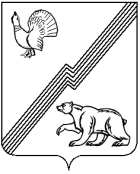 АДМИНИСТРАЦИЯ ГОРОДА ЮГОРСКАХанты-Мансийского автономного округа - ЮгрыПОСТАНОВЛЕНИЕО внесении изменений в постановление администрации города Югорска от 30.10.2018№ 3004 «О муниципальной программегорода Югорска «Развитие образования»В соответствии с решением Думы города Югорска от 25.04.2023 
№ 32 «О внесении изменений в решение Думы города Югорска от 20.12.2022 № 128 «О бюджете города Югорска на 2023 год и на плановый период 2024                   и 2025 годов», постановлением администрации города Югорска от 03.11.2021 № 2096-п «О порядке принятия решения о разработке муниципальных программ города Югорска, их формирования, утверждения и реализации»:1. Внести в приложение к постановлению администрации города Югорска от 30.10.2018 № 3004 «О муниципальной программе города Югорска «Развитие образования» (с изменениями от 29.04.2019 № 885,                    от 31.05.2019 № 1163, 10.10.2019 № 2201, от 07.11.2019 № 2403,                                от 24.12.2019 № 2782, от 24.12.2019 № 2785, от 09.04.2020 № 549,                            от 28.09.2020 № 1396, от 21.12.2020 № 1902, от 21.12.2020 № 1908,                         от 01.03.2021 № 217-п, от 26.04.2021 № 596-п, от 24.09.2021 № 1791-п,                       от 15.11.2021 № 2159-п, от 27.12.2021 № 2529-п, от 03.03.2022 № 382-п,                       от 04.07.2022 № 1461-п, от 14.11.2022 № 2385-п, от 14.11.2022 № 2386-п,                      от 05.12.2022 № 2560-п, от 05.12.2022 № 2567-п, от 29.12.2022 № 2767-п,                        от 03.03.2023 № 266-п, от 08.06.2023 № 767-п, от 06.09.2023 № 1214-п) следующие изменения:1.1. В паспорте муниципальной программы:1.1.1. Строку «Параметры финансового обеспечения муниципальной программы» изложить в следующей редакции:«».1.2. Таблицу 2 изложить в новой редакции (приложение).2. Опубликовать постановление в официальном печатном издании города Югорска и разместить на официальном сайте органов местного самоуправления города Югорска и в государственной автоматизированной системе «Управление».3. Настоящее постановление вступает в силу после его официального опубликования.4. Контроль за выполнением постановления возложить на заместителя главы города Югорска Носкову Л.И.Приложениек постановлению администрации города Югорскаот 03.11.2023  № 1520-пПриложение к постановлениюадминистрации города Югорскаот 30 октября 2018 года № 3004Таблица 2Распределение финансовых ресурсов муниципальной программыот 03.11.2023№ 1520-пПараметры финансового обеспечения муниципальной программыОбщий объем финансирования муниципальной программы составляет – 27 624 625,2 тыс. рублей, в том числе по годам реализации:2019 год – 2 115 681,8 тыс. рублей;2020 год – 2 209 019,7 тыс. рублей;2021 год – 1 874 531,3 тыс. рублей;2022 год – 1 993 798,9 тыс. рублей;2023 год – 2 184 637,6 тыс. рублей;2024 год – 3 008 748,5 тыс. рублей;2025 год – 2 997 154,9 тыс. рублей;2026 год - 3 009 164,6 тыс. рублей;2027 год - 2 060 597,1 тыс. рублей;2028 год - 2 060 597,1 тыс. рублей;2029 год - 2 060 596,9 тыс. рублей;2030 год - 2 050 096,8 тыс. рублей.Глава города ЮгорскаА.Ю. ХарловНомер строкиНомер структурного элемента (основного мероприятия)Структурные элементы (Основные мероприятия муниципальной программы (их связь с целевыми показателями муниципальной программы)Ответственный исполнитель/соисполнитель (наименование органа или структурного подразделения, учреждения)Источники финансированияФинансовые затраты на реализацию (тыс. рублей)Финансовые затраты на реализацию (тыс. рублей)Финансовые затраты на реализацию (тыс. рублей)Финансовые затраты на реализацию (тыс. рублей)Финансовые затраты на реализацию (тыс. рублей)Финансовые затраты на реализацию (тыс. рублей)Финансовые затраты на реализацию (тыс. рублей)Финансовые затраты на реализацию (тыс. рублей)Финансовые затраты на реализацию (тыс. рублей)Финансовые затраты на реализацию (тыс. рублей)Финансовые затраты на реализацию (тыс. рублей)Финансовые затраты на реализацию (тыс. рублей)Финансовые затраты на реализацию (тыс. рублей)Номер строкиНомер структурного элемента (основного мероприятия)Структурные элементы (Основные мероприятия муниципальной программы (их связь с целевыми показателями муниципальной программы)Ответственный исполнитель/соисполнитель (наименование органа или структурного подразделения, учреждения)Источники финансированиявсегов том числе по годам:в том числе по годам:в том числе по годам:в том числе по годам:в том числе по годам:в том числе по годам:в том числе по годам:в том числе по годам:в том числе по годам:в том числе по годам:в том числе по годам:в том числе по годам:Номер строкиНомер структурного элемента (основного мероприятия)Структурные элементы (Основные мероприятия муниципальной программы (их связь с целевыми показателями муниципальной программы)Ответственный исполнитель/соисполнитель (наименование органа или структурного подразделения, учреждения)Источники финансированиявсего201920202021202220232024202520262027202820292030А123456789101112131415161711Развитие системы дошкольного и общего образования  (1,2,4,5,6)Управление образования (далее - УО)всего21 286 884,71 428 749,91 526 051,01 654 459,91 746 741,21 932 378,71 859 826,81 858 196,21 858 196,21 858 196,21 858 196,21 858 196,21 847 696,221Развитие системы дошкольного и общего образования  (1,2,4,5,6)Управление образования (далее - УО)федеральный бюджет513 615,60,013 577,440 558,048 704,650 417,852 551,251 301,151 301,151 301,151 301,151 301,151 301,131Развитие системы дошкольного и общего образования  (1,2,4,5,6)Управление образования (далее - УО)бюджет автономного округа17 048 322,41 126 073,11 280 301,41 307 855,51 384 733,91 557 862,71 487 197,61 484 049,71 484 049,71 484 049,71 484 049,71 484 049,71 484 049,741Развитие системы дошкольного и общего образования  (1,2,4,5,6)Управление образования (далее - УО)местный бюджет2 461 846,9176 391,6164 607,4195 657,3202 621,1217 232,9215 234,6216 767,0216 767,0216 767,0216 767,0216 767,0206 267,051Развитие системы дошкольного и общего образования  (1,2,4,5,6)Управление образования (далее - УО)иные источники финансирования1 263 099,8126 285,267 564,8110 389,1110 681,6106 865,3104 843,4106 078,4106 078,4106 078,4106 078,4106 078,4106 078,46в том числе:в том числе:в том числе:в том числе:в том числе:в том числе:в том числе:в том числе:в том числе:в том числе:в том числе:в том числе:в том числе:в том числе:в том числе:в том числе:в том числе:71.1Организация бесплатного горячего питания обучающихся, получающих начальное общее образование в муниципальных образовательных организациях (4)УОвсего396 391,70,05 985,925 848,632 301,536 934,142 188,842 188,842 188,842 188,842 188,842 188,842 188,881.1Организация бесплатного горячего питания обучающихся, получающих начальное общее образование в муниципальных образовательных организациях (4)УОфедеральный бюджет143 914,60,0974,07 483,214 194,714 638,816 303,515 053,415 053,415 053,415 053,415 053,415 053,491.1Организация бесплатного горячего питания обучающихся, получающих начальное общее образование в муниципальных образовательных организациях (4)УОбюджет автономного округа196 170,00,03 814,717 460,717 349,217 891,919 926,519 954,519 954,519 954,519 954,519 954,519 954,5101.1Организация бесплатного горячего питания обучающихся, получающих начальное общее образование в муниципальных образовательных организациях (4)УОместный бюджет56 307,10,01 197,2904,7757,64 403,45 958,87 180,97 180,97 180,97 180,97 180,97 180,9111.1Организация бесплатного горячего питания обучающихся, получающих начальное общее образование в муниципальных образовательных организациях (4)УОиные источники финансирования0,00,00,00,00,00,00,00,00,00,00,00,00,0121.2Ежемесячное денежное вознаграждение за классное руководство педагогическим работникам муниципальных образовательных организаций, реализующих образовательные программы начального общего, основного общего и среднего общего образования, в том числе адаптированные образовательные программы, в том числе за счет бюджетных ассигнований, предусмотренных бюджету автономного округа из федерального бюджета (1)УОвсего369 701,00,012 603,433 074,834 509,935 779,036 247,736 247,736 247,736 247,736 247,736 247,736 247,7131.2Ежемесячное денежное вознаграждение за классное руководство педагогическим работникам муниципальных образовательных организаций, реализующих образовательные программы начального общего, основного общего и среднего общего образования, в том числе адаптированные образовательные программы, в том числе за счет бюджетных ассигнований, предусмотренных бюджету автономного округа из федерального бюджета (1)УОфедеральный бюджет369 701,00,012 603,433 074,834 509,935 779,036 247,736 247,736 247,736 247,736 247,736 247,736 247,7141.2Ежемесячное денежное вознаграждение за классное руководство педагогическим работникам муниципальных образовательных организаций, реализующих образовательные программы начального общего, основного общего и среднего общего образования, в том числе адаптированные образовательные программы, в том числе за счет бюджетных ассигнований, предусмотренных бюджету автономного округа из федерального бюджета (1)УОбюджет автономного округа0,00,00,00,00,00,00,00,00,00,00,00,00,0151.2Ежемесячное денежное вознаграждение за классное руководство педагогическим работникам муниципальных образовательных организаций, реализующих образовательные программы начального общего, основного общего и среднего общего образования, в том числе адаптированные образовательные программы, в том числе за счет бюджетных ассигнований, предусмотренных бюджету автономного округа из федерального бюджета (1)УОместный бюджет0,00,00,00,00,00,00,00,00,00,00,00,00,0161.2Ежемесячное денежное вознаграждение за классное руководство педагогическим работникам муниципальных образовательных организаций, реализующих образовательные программы начального общего, основного общего и среднего общего образования, в том числе адаптированные образовательные программы, в том числе за счет бюджетных ассигнований, предусмотренных бюджету автономного округа из федерального бюджета (1)УОиные источники финансирования0,00,00,00,00,00,00,00,00,00,00,00,00,0172Развитие вариативности воспитательных систем и технологий, нацеленных на формирование индивидуальной траектории развития личности ребенка с учетом его потребностей, интересов и способностей (3,6)УОвсего626 508,763 946,00,054 829,159 609,655 627,845 666,145 666,160 232,860 232,860 232,860 232,860232,8182Развитие вариативности воспитательных систем и технологий, нацеленных на формирование индивидуальной траектории развития личности ребенка с учетом его потребностей, интересов и способностей (3,6)УОфедеральный бюджет0,00,00,00,00,00,00,00,00,00,00,00,00,0192Развитие вариативности воспитательных систем и технологий, нацеленных на формирование индивидуальной траектории развития личности ребенка с учетом его потребностей, интересов и способностей (3,6)УОбюджет автономного округа0,00,00,00,00,00,00,00,00,00,00,00,00,0202Развитие вариативности воспитательных систем и технологий, нацеленных на формирование индивидуальной траектории развития личности ребенка с учетом его потребностей, интересов и способностей (3,6)УОместный бюджет579 191,855 684,00,051 213,255 653,851 692,441 730,741 730,756 297,456 297,456 297,456 297,456 297,4212Развитие вариативности воспитательных систем и технологий, нацеленных на формирование индивидуальной траектории развития личности ребенка с учетом его потребностей, интересов и способностей (3,6)УОиные источники финансирования47 316,98 262,00,03 615,93 955,83 935,43 935,43 935,43 935,43 935,43 935,43 935,43 935,4223Формирование системы профессиональных конкурсов в целях предоставления гражданам возможностей для профессионального и карьерного роста  (1) УОвсего6 221,7265,40,0409,6548,3620,6625,4625,4625,4625,4625,4625,4625,4233Формирование системы профессиональных конкурсов в целях предоставления гражданам возможностей для профессионального и карьерного роста  (1) УОфедеральный бюджет0,00,00,00,00,00,00,00,00,00,00,00,00,0243Формирование системы профессиональных конкурсов в целях предоставления гражданам возможностей для профессионального и карьерного роста  (1) УОбюджет автономного округа0,00,00,00,00,00,00,00,00,00,00,00,00,0253Формирование системы профессиональных конкурсов в целях предоставления гражданам возможностей для профессионального и карьерного роста  (1) УОместный бюджет6221,7265,40,0409,6548,3620,6625,4625,4625,4625,4625,4625,4625,4263Формирование системы профессиональных конкурсов в целях предоставления гражданам возможностей для профессионального и карьерного роста  (1) УОиные источники финансирования0,00,00,00,00,00,00,00,00,00,00,00,00,0274Развитие системы оценки качества образования (1)УОвсего26 543,90,01 671,72 605,02 590,12 770,72 415,22 415,22 415,22 415,22 415,22 415,22 415,2284Развитие системы оценки качества образования (1)УОфедеральный бюджет0,00,00,00,00,00,00,00,00,00,00,00,00,0294Развитие системы оценки качества образования (1)УОбюджет автономного округа26 543,90,01 671,72 605,02 590,12 770,72 415,22 415,22 415,22 415,22 415,22 415,22 415,2304Развитие системы оценки качества образования (1)УОместный бюджет0,00,00,00,00,00,00,00,00,00,00,00,00,0314Развитие системы оценки качества образования (1)УОиные источники финансирования0,00,00,00,00,00,00,00,00,00,00,00,00,0325Обеспечение информационной открытости муниципальной системы образования   ( 2, 6)УОвсего12 732,63 065,33 065,83 070,03 058,759,859,059,059,059,059,059,059,0335Обеспечение информационной открытости муниципальной системы образования   ( 2, 6)УОфедеральный бюджет0,00,00,00,00,00,00,00,00,00,00,00,00,0345Обеспечение информационной открытости муниципальной системы образования   ( 2, 6)УОбюджет автономного округа0,00,00,00,00,00,00,00,00,00,00,00,00,0355Обеспечение информационной открытости муниципальной системы образования   ( 2, 6)УОместный бюджет12 732,63 065,33 065,83 070,03 058,759,859,059,059,059,059,059,059,0365Обеспечение информационной открытости муниципальной системы образования   ( 2, 6)УОиные источники финансирования0,00,00,00,00,00,00,00,00,00,00,00,00,0376Финансовое и организационно-методическое обеспечение функционирования и модернизации муниципальной системы образования    (2,3,6)УОвсего1 520 826,5120 552,5114 654,0121 817,1126 723,2134 778,1128 900,3128 900,3128 900,3128 900,3128 900,3128 900,1128 900,0386Финансовое и организационно-методическое обеспечение функционирования и модернизации муниципальной системы образования    (2,3,6)УОфедеральный бюджет0,00,00,00,00,00,00,00,00,00,00,00,00,0396Финансовое и организационно-методическое обеспечение функционирования и модернизации муниципальной системы образования    (2,3,6)УОбюджет автономного округа346 457,029 915,019 882,026 346,025 466,029 731,030 731,030 731,030 731,030 731,030 731,030 731,030 731,0406Финансовое и организационно-методическое обеспечение функционирования и модернизации муниципальной системы образования    (2,3,6)УОместный бюджет1 174 369,590 637,594 772,095 471,1101 257,2105 047,198 169,398 169,398169,398 169,398 169,398 169,198 169,0416Финансовое и организационно-методическое обеспечение функционирования и модернизации муниципальной системы образования    (2,3,6)УОиные источники финансирования0,00,00,00,00,00,00,00,00,00,00,00,00,0427Обеспечение комплексной безопасности образовательных организаций  ( 4,5)УОвсего44 429,410 257,36 286,18 092,212 972,66 746,075,20,00,00,00,00,00,0437Обеспечение комплексной безопасности образовательных организаций  ( 4,5)УОфедеральный бюджет0,00,00,00,00,00,00,00,00,00,00,00,00,0447Обеспечение комплексной безопасности образовательных организаций  ( 4,5)УОбюджет автономного округа1620,90,0419,90,01001,0200,00,00,00,00,00,00,00,0457Обеспечение комплексной безопасности образовательных организаций  ( 4,5)УОместный бюджет42 808,510 257,35 866,28 092,211 971,66 546,075,20,00,00,00,00,00,0467Обеспечение комплексной безопасности образовательных организаций  ( 4,5)УОиные источники финансирования0,00,00,00,00,00,00,00,00,00,00,00,00,0477Обеспечение комплексной безопасности образовательных организаций  ( 4,5)Департамент жилищно-коммунального и строительного комплекса   (далее - ДЖКиСК)всего9 983,20,0887,30,03 052,61 341,04 702,30,00,00,00,00,00,0487Обеспечение комплексной безопасности образовательных организаций  ( 4,5)Департамент жилищно-коммунального и строительного комплекса   (далее - ДЖКиСК)федеральный бюджет0,00,00,00,00,00,00,00,00,00,00,00,00,0497Обеспечение комплексной безопасности образовательных организаций  ( 4,5)Департамент жилищно-коммунального и строительного комплекса   (далее - ДЖКиСК)бюджет автономного округа0,00,00,00,00,00,00,00,00,00,00,00,00,0507Обеспечение комплексной безопасности образовательных организаций  ( 4,5)Департамент жилищно-коммунального и строительного комплекса   (далее - ДЖКиСК)местный бюджет9 983,20,0887,30,03 052,61 341,04 702,30,00,00,00,00,00,0517Обеспечение комплексной безопасности образовательных организаций  ( 4,5)Департамент жилищно-коммунального и строительного комплекса   (далее - ДЖКиСК)иные источники финансирования0,00,00,00,00,00,00,00,00,00,00,00,00,0528Развитие материально-технической базы образовательных организаций  ( 4,5)УОвсего57 277,06 115,49 765,56 694,93 857,76 951,43 524,33 561,33 361,33 361,33 361,33 361,33 361,3538Развитие материально-технической базы образовательных организаций  ( 4,5)УОфедеральный бюджет0,00,00,00,00,00,00,00,00,00,00,00,00,0548Развитие материально-технической базы образовательных организаций  ( 4,5)УОбюджет автономного округа5 592,8700,02 830,11 090,0300,0672,70,00,00,00,00,00,00,0558Развитие материально-технической базы образовательных организаций  ( 4,5)УОместный бюджет9 113,61 487,72 510,01 033,0792,22 890,7200,0200,00,00,00,00,00,0568Развитие материально-технической базы образовательных организаций  ( 4,5)УОиные источники финансирования42 570,63 927,74 425,44 571,92 765,53 388,03 324,33 361,33 361,33 361,33 361,33 361,33 361,3578Развитие материально-технической базы образовательных организаций  ( 4,5)ДЖК и СКвсего7 957,30,00,00,00,07 957,30,00,00,00,00,00,00,0588Развитие материально-технической базы образовательных организаций  ( 4,5)ДЖК и СКфедеральный бюджет0,00,00,00,00,00,00,00,00,00,00,00,00,0598Развитие материально-технической базы образовательных организаций  ( 4,5)ДЖК и СКбюджет автономного округа0,00,00,00,00,00,00,00,00,00,00,00,00,0608Развитие материально-технической базы образовательных организаций  ( 4,5)ДЖК и СКместный бюджет7 957,30,00,00,00,07 957,30,00,00,00,00,00,00,0618Развитие материально-технической базы образовательных организаций  ( 4,5)ДЖК и СКиные источники финансирования0,00,00,00,00,00,00,00,00,00,00,00,00,0629Приобретение объектов, предназначенных для размещения муниципальных образовательных организаций, проектирование, строительство (реконструкция), капитальный ремонт и ремонт образовательных организаций  ( 4,5)УОвсего2 879,60,00,00,00,02 879,60,00,00,00,00,00,00,0639Приобретение объектов, предназначенных для размещения муниципальных образовательных организаций, проектирование, строительство (реконструкция), капитальный ремонт и ремонт образовательных организаций  ( 4,5)УОфедеральный бюджет0,00,00,00,00,00,00,00,00,00,00,00,00,0649Приобретение объектов, предназначенных для размещения муниципальных образовательных организаций, проектирование, строительство (реконструкция), капитальный ремонт и ремонт образовательных организаций  ( 4,5)УОбюджет автономного округа0,00,00,00,00,00,00,00,00,00,00,00,00,0659Приобретение объектов, предназначенных для размещения муниципальных образовательных организаций, проектирование, строительство (реконструкция), капитальный ремонт и ремонт образовательных организаций  ( 4,5)УОместный бюджет2 879,60,00,00,00,02 879,60,00,00,00,00,00,00,0669Приобретение объектов, предназначенных для размещения муниципальных образовательных организаций, проектирование, строительство (реконструкция), капитальный ремонт и ремонт образовательных организаций  ( 4,5)УОиные источники финансирования0,00,00,00,00,00,00,00,00,00,00,00,00,0679Приобретение объектов, предназначенных для размещения муниципальных образовательных организаций, проектирование, строительство (реконструкция), капитальный ремонт и ремонт образовательных организаций  ( 4,5)Департамент муниципальной собственности и градостроительства (далее – ДМСиГ)всего477 863,0477 863,00,00,00,00,00,00,00,00,00,00,00,0689Приобретение объектов, предназначенных для размещения муниципальных образовательных организаций, проектирование, строительство (реконструкция), капитальный ремонт и ремонт образовательных организаций  ( 4,5)Департамент муниципальной собственности и градостроительства (далее – ДМСиГ)федеральный бюджет0,00,00,00,00,00,00,00,00,00,00,00,00,0699Приобретение объектов, предназначенных для размещения муниципальных образовательных организаций, проектирование, строительство (реконструкция), капитальный ремонт и ремонт образовательных организаций  ( 4,5)Департамент муниципальной собственности и градостроительства (далее – ДМСиГ)бюджет автономного округа453 969,8453 969,80,00,00,00,00,00,00,00,00,00,00,0709Приобретение объектов, предназначенных для размещения муниципальных образовательных организаций, проектирование, строительство (реконструкция), капитальный ремонт и ремонт образовательных организаций  ( 4,5)Департамент муниципальной собственности и градостроительства (далее – ДМСиГ)местный бюджет23 893,223 893,20,00,00,00,00,00,00,00,00,00,00,0719Приобретение объектов, предназначенных для размещения муниципальных образовательных организаций, проектирование, строительство (реконструкция), капитальный ремонт и ремонт образовательных организаций  ( 4,5)Департамент муниципальной собственности и градостроительства (далее – ДМСиГ)иные источники финансирования0,00,00,00,00,00,00,00,00,00,00,00,00,0729Приобретение объектов, предназначенных для размещения муниципальных образовательных организаций, проектирование, строительство (реконструкция), капитальный ремонт и ремонт образовательных организаций  ( 4,5)ДЖКиСКвсего3 000 024,34 867,09 997,422 553,533 897,130 135,8960 597,0955 374,5955 374,46 806,96 806,96 806,96 806,9739Приобретение объектов, предназначенных для размещения муниципальных образовательных организаций, проектирование, строительство (реконструкция), капитальный ремонт и ремонт образовательных организаций  ( 4,5)ДЖКиСКфедеральный бюджет0,00,00,00,00,00,00,00,00,00,00,00,00,0749Приобретение объектов, предназначенных для размещения муниципальных образовательных организаций, проектирование, строительство (реконструкция), капитальный ремонт и ремонт образовательных организаций  ( 4,5)ДЖКиСКбюджет автономного округа0,00,00,00,00,00,00,00,00,00,00,00,00,0759Приобретение объектов, предназначенных для размещения муниципальных образовательных организаций, проектирование, строительство (реконструкция), капитальный ремонт и ремонт образовательных организаций  ( 4,5)ДЖКиСКместный бюджет154 321,64 867,09 997,422 553,533 897,130 135,812 029,46 806,96 806,96 806,96 806,96 806,96 806,9769Приобретение объектов, предназначенных для размещения муниципальных образовательных организаций, проектирование, строительство (реконструкция), капитальный ремонт и ремонт образовательных организаций  ( 4,5)ДЖКиСКиные источники финансирования2 845 702,70,00,00,00,00,0948 567,6948 567,6948 567,50,00,00,00,07710Участие в реализации  регионального проекта «Современная школа» (1,4,5)  УОвсего0,00,00,00,00,00,00,00,00,00,00,00,00,07810Участие в реализации  регионального проекта «Современная школа» (1,4,5)  УОфедеральный бюджет0,00,00,00,00,00,00,00,00,00,00,00,00,07910Участие в реализации  регионального проекта «Современная школа» (1,4,5)  УОбюджет автономного округа0,00,00,00,00,00,00,00,00,00,00,00,00,08010Участие в реализации  регионального проекта «Современная школа» (1,4,5)  УОместный бюджет0,00,00,00,00,00,00,00,00,00,00,00,00,08110Участие в реализации  регионального проекта «Современная школа» (1,4,5)  УОиные источники финансирования0,00,00,00,00,00,00,00,00,00,00,00,00,08210Участие в реализации  регионального проекта «Современная школа» (1,4,5)  ДМСиГвсего0,00,00,00,00,00,00,00,00,00,00,00,00,08310Участие в реализации  регионального проекта «Современная школа» (1,4,5)  ДМСиГфедеральный бюджет0,00,00,00,00,00,00,00,00,00,00,00,00,08410Участие в реализации  регионального проекта «Современная школа» (1,4,5)  ДМСиГбюджет автономного округа0,00,00,00,00,00,00,00,00,00,00,00,00,08510Участие в реализации  регионального проекта «Современная школа» (1,4,5)  ДМСиГместный бюджет0,00,00,00,00,00,00,00,00,00,00,00,00,08610Участие в реализации  регионального проекта «Современная школа» (1,4,5)  ДМСиГиные источники финансирования0,00,00,00,00,00,00,00,00,00,00,00,00,08711Участие в реализации регионального  проекта "Успех каждого ребенка" (3,6)УОвсего58 274,50,058 274,50,00,00,00,00,00,00,00,00,00,08811Участие в реализации регионального  проекта "Успех каждого ребенка" (3,6)УОфедеральный бюджет0,00,00,00,00,00,00,00,00,00,00,00,00,08911Участие в реализации регионального  проекта "Успех каждого ребенка" (3,6)УОбюджет автономного округа0,00,00,00,00,00,00,00,00,00,00,00,00,09011Участие в реализации регионального  проекта "Успех каждого ребенка" (3,6)УОместный бюджет53 254,60,053 254,60,00,00,00,00,00,00,00,00,00,09111Участие в реализации регионального  проекта "Успех каждого ребенка" (3,6)УОиные источники финансирования5 019,90,05 019,90,00,00,00,00,00,00,00,00,00,09212Участие в реализации регионального проекта «Учитель будущего» (1) УОвсего503,50,0503,50,00,00,00,00,00,00,00,00,00,09312Участие в реализации регионального проекта «Учитель будущего» (1) УОфедеральный бюджет0,00,00,00,00,00,00,00,00,00,00,00,00,09412Участие в реализации регионального проекта «Учитель будущего» (1) УОбюджет автономного округа0,00,00,00,00,00,00,00,00,00,00,00,00,09512Участие в реализации регионального проекта «Учитель будущего» (1) УОместный бюджет503,50,0503,50,00,00,00,00,00,00,00,00,00,09612Участие в реализации регионального проекта «Учитель будущего» (1) УОиные источники финансирования0,00,00,00,00,00,00,00,00,00,00,00,00,09713Участие в реализации регионального проекта "Содействие занятости женщин-создание условий дошкольного образования для детей в возрасте до трех лет"(2)ДМСиГвсего477 862,90,0477 862,90,00,00,00,00,00,00,00,00,00,09813Участие в реализации регионального проекта "Содействие занятости женщин-создание условий дошкольного образования для детей в возрасте до трех лет"(2)ДМСиГфедеральный бюджет113 717,10,0113 717,10,00,00,00,00,00,00,00,00,00,09913Участие в реализации регионального проекта "Содействие занятости женщин-создание условий дошкольного образования для детей в возрасте до трех лет"(2)ДМСиГбюджет автономного округа340 252,70,0340 252,70,00,00,00,00,00,00,00,00,00,010013Участие в реализации регионального проекта "Содействие занятости женщин-создание условий дошкольного образования для детей в возрасте до трех лет"(2)ДМСиГместный бюджет23 893,10,023 893,10,00,00,00,00,00,00,00,00,00,010113Участие в реализации регионального проекта "Содействие занятости женщин-создание условий дошкольного образования для детей в возрасте до трех лет"(2)ДМСиГиные источники финансирования0,00,00,00,00,00,00,00,00,00,00,00,00,010214Участие в реализации регионального проекта "Патриотическое воспитание граждан Российской Федерации" (7)УОвсего7 852,40,00,00,0747,82 390,82 356,92 356,90,00,00,00,00,010314Участие в реализации регионального проекта "Патриотическое воспитание граждан Российской Федерации" (7)УОфедеральный бюджет3 034,70,00,00,0291,6923,1910,0910,00,00,00,00,00,010414Участие в реализации регионального проекта "Патриотическое воспитание граждан Российской Федерации" (7)УОбюджет автономного округа4 746,60,00,00,0456,21 443,81 423,31 423,30,00,00,00,00,010514Участие в реализации регионального проекта "Патриотическое воспитание граждан Российской Федерации" (7)УОместный бюджет71,10,00,00,00,023,923,623,60,00,00,00,00,010614Участие в реализации регионального проекта "Патриотическое воспитание граждан Российской Федерации" (7)УОиные источники финансирования0,00,00,00,00,00,00,00,00,00,00,00,00,0107Всего по муниципальной программе:Всего по муниципальной программе:всего27 624 625,22 115 681,82 209 019,71 874 531,31 993 798,92 184 637,63 008 748,52 997 154,93 009 164,62 060 597,12 060 597,12 060 596,92 050 096,8108Всего по муниципальной программе:Всего по муниципальной программе:федеральный бюджет630 367,40,0127 294,540 558,048 996,251 340,953 461,252 211,151 301,151 301,151 301,151 301,151 301,1109Всего по муниципальной программе:Всего по муниципальной программе:бюджет автономного округа18 227 506,11 610 657,91 645 357,81 337 896,51 414 547,21 592 680,91 521 767,11 518 619,21 517 195,91 517 195,91 517 195,91 517 195,91 517 195,9110Всего по муниципальной программе:Всего по муниципальной программе:местный бюджет4 563 041,8366 549,0359 357,3377 499,9412 852,6426 427,1372 849,5364 381,9378 725,0378 725,0378 725,0378 724,8368 224,7111Всего по муниципальной программе:Всего по муниципальной программе:иные источники финансирования4 203 709,9138 474,977 010,1118 576,9117 402,9114 188,71 060 670,71 061 942,71 061 942,6113 375,1113 375,1113 375,1113 375,1112в том числе:в том числе:в том числе:в том числе:в том числе:в том числе:в том числе:в том числе:в том числе:в том числе:в том числе:в том числе:в том числе:в том числе:в том числе:в том числе:в том числе:113инвестиции в объекты муниципальной собственностиинвестиции в объекты муниципальной собственностивсего3 801 428,6477 863,0477 862,90,00,00,0948 567,6948 567,6948 567,50,00,00,00,0114инвестиции в объекты муниципальной собственностиинвестиции в объекты муниципальной собственностифедеральный бюджет113 717,10,0113 717,10,00,00,00,00,00,00,00,00,00,0115инвестиции в объекты муниципальной собственностиинвестиции в объекты муниципальной собственностибюджет автономного округа794 222,5453 969,8340 252,70,00,00,00,00,00,00,00,00,00,0116инвестиции в объекты муниципальной собственностиинвестиции в объекты муниципальной собственностиместный бюджет47 786,323 893,223 893,10,00,00,00,00,00,00,00,00,00,0117инвестиции в объекты муниципальной собственностиинвестиции в объекты муниципальной собственностииные источники финансирования2 845 702,70,00,00,00,00,0948 567,6948 567,6948 567,50,00,00,00,0118Прочие расходыПрочие расходывсего23 823 196,61 637 818,81 731 156,81 874 531,31 993 798,92 184 637,620 60 180,92 048 587,32 060 597,12 060 597,12 060 597,12 060 596,92 050 096,8119Прочие расходыПрочие расходыфедеральный бюджет516 650,30,013 577,440 558,048 996,251 340,953 461,252 211,151 301,151 301,151 301,151 301,151 301,1120Прочие расходыПрочие расходыбюджет автономного округа17 433 283,61 156 688,11 305 105,11 337 896,51 414 547,21 592 680,91 521 767,11 518 619,21 517 195,91 517 195,91 517 195,91 517 195,91 517 195,9121Прочие расходыПрочие расходыместный бюджет4 515 255,5342 655,8335 464,2377 499,9412 852,6426 427,1372 849,5364 381,9378 725,0378 725,0378 725,0378 724,8368 224,7122Прочие расходыПрочие расходыиные источники финансирования1 358 007,2138 474,977 010,1118 576,9117 402,9114 188,7112 103,1113 375,1113 375,1113 375,1113 375,1113 375,1113 375,1123в том числе:в том числе:в том числе:в том числе:в том числе:в том числе:в том числе:в том числе:в том числе:в том числе:в том числе:в том числе:в том числе:в том числе:в том числе:в том числе:в том числе:124проектная частьпроектная частьвсего544 493,30,0536 640,90,0747,82 390,82 356,92 356,90,00,00,00,00,0125проектная частьпроектная частьфедеральный бюджет116 751,80,0113 717,10,0291,6923,1910,0910,00,00,00,00,00,0126проектная частьпроектная частьбюджет автономного округа344 999,30,0340 252,70,0456,21 443,81 423,31 423,30,00,00,00,00,0127проектная частьпроектная частьместный бюджет77 722,30,077 651,20,00,023,923,623,60,00,00,00,00,0128проектная частьпроектная частьиные источники финансирования5 019,90,05 019,90,00,00,00,00,00,00,00,00,00,0129процессная частьпроцессная частьвсего27 080 131,92 115 681,81 672 378,81 874 531,31 993 051,12 182 246,83 006 391,62 994 798,03 009 164,62 060 597,12 060 597,12 060 596,92 050 096,8130процессная частьпроцессная частьфедеральный бюджет513 615,60,013 577,440 558,048 704,650 417,852 551,251 301,151 301,151 301,151 301,151 301,151 301,1131процессная частьпроцессная частьбюджет автономного округа17 882 506,81 610 657,91 305 105,11 337 896,51 414 091,01 591 237,11 520 343,81 517 195,91 517 195,91 517 195,91 517 195,91 517 195,91 517 195,9132процессная частьпроцессная частьместный бюджет4 485 319,5366 549,0281 706,1377 499,9412 852,6426 403,2372 825,9364 358,3378 725,0378 725,0378 725,0378 724,8368 224,7133процессная частьпроцессная частьиные источники финансирования4 198 690,0138 474,971 990,2118 576,9117 402,9114 188,71 060 670,71 061 942,71 061 942,6113 375,1113 375,1113 375,1113 375,1134 в том числе:  в том числе:  в том числе:  в том числе:  в том числе:  в том числе:  в том числе:  в том числе:  в том числе:  в том числе:  в том числе:  в том числе:  в том числе:  в том числе:  в том числе:  в том числе:  в том числе: 135Ответственный исполнительОтветственный исполнительУОвсего23 650 934,51 632 951,81 720 272,11 851 977,81 956 849,22 145 203,52 043 449,22 041 780,42 053 790,22 053 790,22 053 790,22 053 790,02 043 289,9136Ответственный исполнительОтветственный исполнительУОфедеральный бюджет516 650,30,013 577,440 558,048 996,251 340,953 461,252 211,151 301,151 301,151 301,151 301,151 301,1137Ответственный исполнительОтветственный исполнительУОбюджет автономного округа17 433 283,61 156 688,11 305 105,11 337 896,51 414 547,21 592 680,91 521 767,11 518 619,21 517 195,91 517 195,91 517 195,91 517 195,91 517 195,9138Ответственный исполнительОтветственный исполнительУОместный бюджет4 342 993,4337 788,8324 579,5354 946,4375 902,9386 993,0356 117,8357 575,0371 918,1371 918,1371 918,1371 917,9361 417,8139Ответственный исполнительОтветственный исполнительУОиные источники финансирования1 358 007,2138 474,977 010,1118 576,9117 402,9114 188,7112 103,1113 375,1113 375,1113 375,1113 375,1113 375,1113 375,1140Соисполнитель 1Соисполнитель 1ДМС и Гвсего955 725,9477 863,0477 862,90,00,00,00,00,00,00,00,00,00,0141Соисполнитель 1Соисполнитель 1ДМС и Гфедеральный бюджет113 717,10,0113717,10,00,00,00,00,00,00,00,00,00,0142Соисполнитель 1Соисполнитель 1ДМС и Гбюджет автономного округа794 222,5453 969,8340 252,70,00,00,00,00,00,00,00,00,00,0143Соисполнитель 1Соисполнитель 1ДМС и Гместный бюджет47 786,323 893,223 893,10,00,00,00,00,00,00,00,00,00,0144Соисполнитель 1Соисполнитель 1ДМС и Гиные источники финансирования0,00,00,00,00,00,00,00,00,00,00,00,00,0145Соисполнитель 2Соисполнитель 2ДЖКиСКвсего3 017 964,84 867,010 884,722 553,536 949,739 434,1965 299,3955 374,5955 374,46 806,96 806,96 806,96 806,9146Соисполнитель 2Соисполнитель 2ДЖКиСКфедеральный бюджет0,00,00,00,00,00,00,00,00,00,00,00,00,0147Соисполнитель 2Соисполнитель 2ДЖКиСКбюджет автономного округа0,00,00,00,00,00,00,00,00,00,00,00,00,0148Соисполнитель 2Соисполнитель 2ДЖКиСКместный бюджет172 262,14 867,010 884,722 553,536 949,739 434,116 731,76 806,96 806,96 806,96 806,96 806,96 806,9149Соисполнитель 2Соисполнитель 2ДЖКиСКиные источники финансирования2 845 702,70,00,00,00,00,0948 567,6948 567,6948 567,50,00,00,00,0